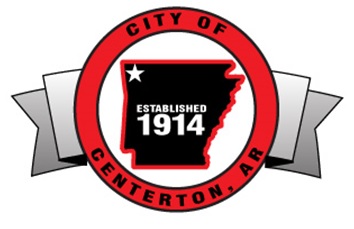 NOTICE OF PUBLIC HEARINGCenterton Board of Zoning AdjustmentJuly 5, 2022, at 6:00 PMNOTICE IS HEREBY GIVEN that a public hearing will be held before the City of Centerton Board of Zoning Adjustment on July 5, at 6:00 PM at the Centerton Court Building to hear public comment and consider a petition submitted by property owners Kirk & Kelly Buttle for up to a 5-ft reduction in the required side building setback from 7-ft to 2-ft (VAR22-07) to construct a woodworking shop. Property is described as Lot 169, 1050 Sawtooth Circle, Oak Tree Subdivision, City of Centerton, Benton County, AR, aka (PID 06-04502-000).All interested are encouraged to attend the meeting. For questions or comments, contact Centerton Planning Department, PO Box 208, Centerton, AR 72719, planning@centertonar.us, (479) 795-2750 Ext.302. Additional information can be found at centerton.us/planning-and-zoning.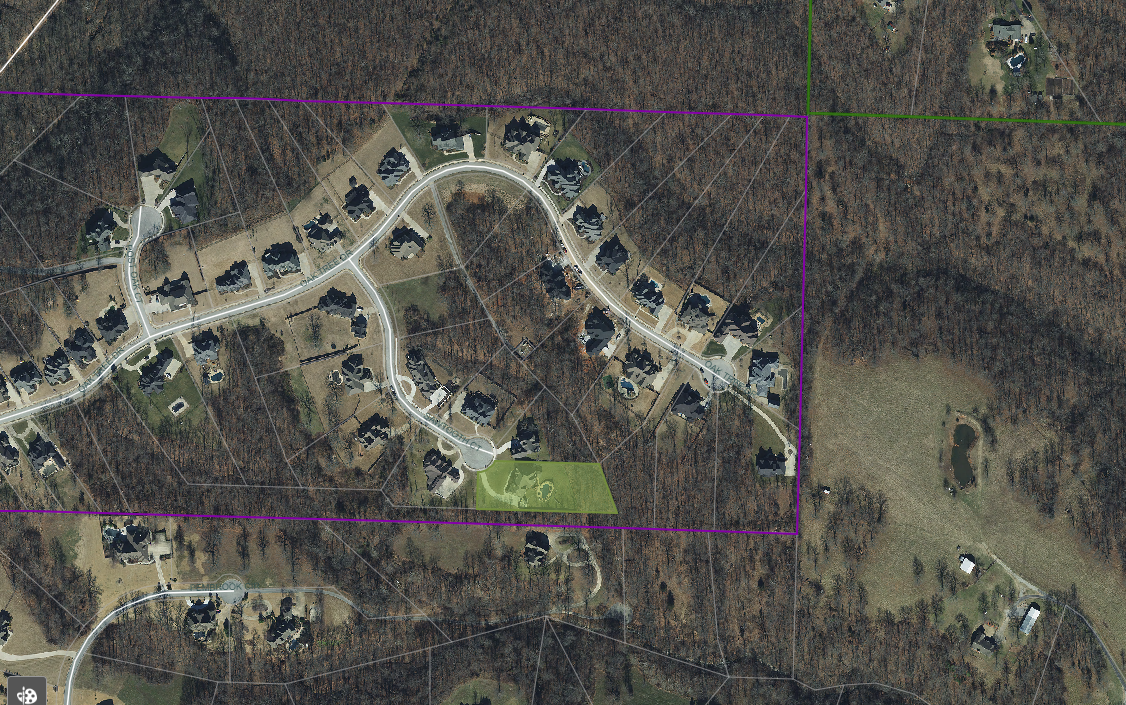 